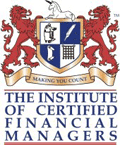 ПРОГРАМА CFD ICFM UK (72 години) «Корпоративные финансы»1. Экономическое содержание и назначение корпоративных финансов2. Корпорация и финансовый рынок3. Приведенная стоимость и альтернативные издержки.4. Оценка долгосрочных активов. Риск и доходность5. Планирование капитальных вложений и риск6. Эффективные рынки капитала7. Модели корпоративного финансирования8. Создание акционерной компании9. Дивидентная политика и структура капитала10. Корпоративные и личные налоги11. Финансирование и оценка стоимости компании12. Теория опционов13. Долговое финансирование: долгосрочное кредитование14. Управление риском. Страхование. Хеджирование.15. Международные риски16. Краткосрочное финансирование и управление денежным потоком17. Корпоративное финансовое планирование18. Корпоративное управление и контроль. Механизм слияний.